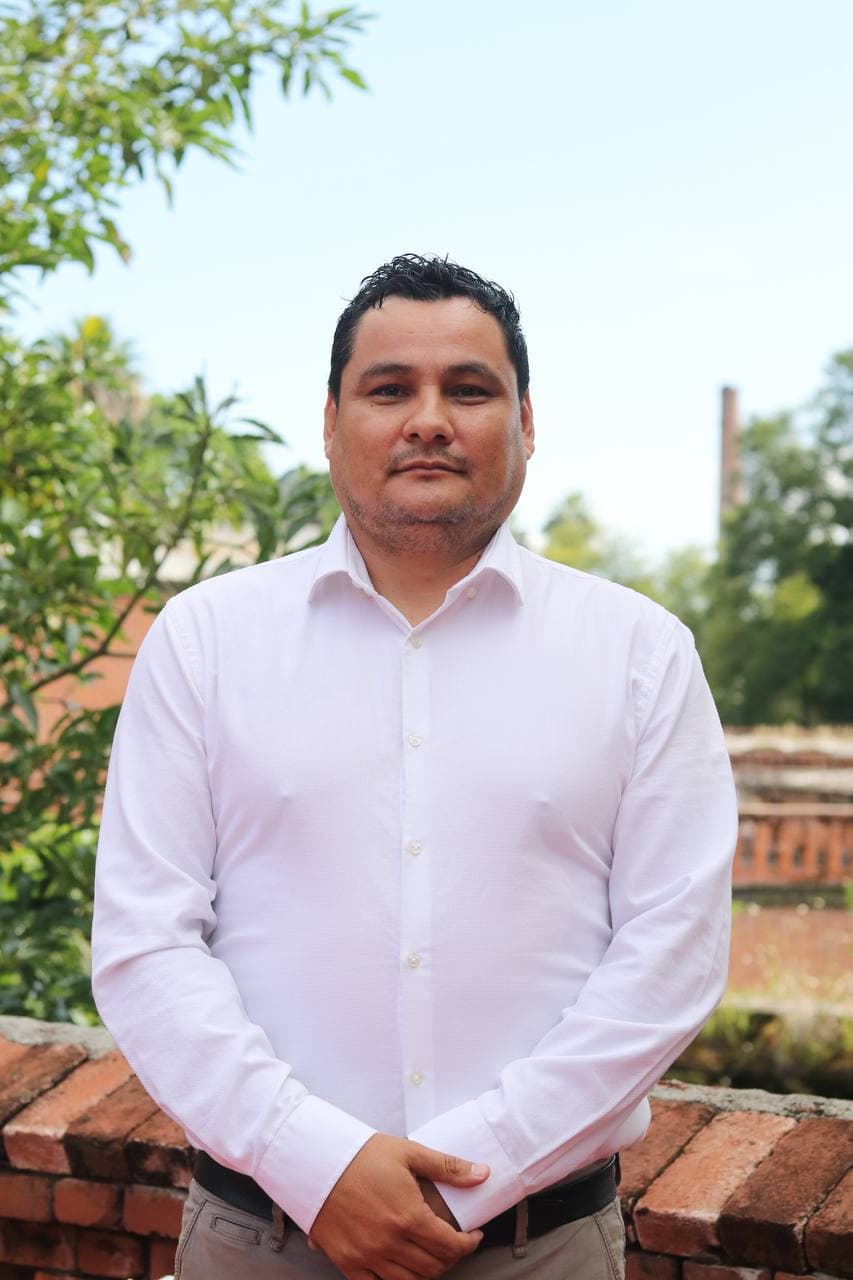 INFORME TRIMESTRAL, OCTUBRE, NOVIEMBRE Y DICIEMBRE DE 2021CIUDADANAS Y CIUDADANOS DEL MUNICIPIO DEL SALTO,PRESENTE:El presente documento contiene el informe de actividades trimestral correspondiente a los primeros tres meses de trabajo en mi ingreso como edil en la administración municipal de El Salto, Jalisco. Haciendo ver el trabajo que he desempeñado como presidente de las tres comisiones edilicias en las que tengo el gusto y honor de presidir, incluyendo además actividades sociales y de atención directa con los ciudadanos.Índice:Portada………………………………………………………………………………….1Presentación……………………………………………………………………………2Marco jurídico…………………………………………………………………………..2Actividades sociales y laborales….…………………………….……………………3Actividades en comisiones edilicias y cabildo……………………………………..4Conclusiones…………………………………………………………………………..6Referencias………………………………………………..…………………………..6Marco jurídico que sustenta la elaboración de este informe:Artículo 49, fracción II y IV además del Artículo 50, fracción IV, V, VI y VII de la LEY DE GOBIERNO Y ADMINISTRACIÓN PÚBLICA MUNICIPAL DEL ESTADO DE JALISCO.Artículo 49. Son obligaciones de los Regidores: II. Asistir puntualmente y permanecer en las sesiones del Ayuntamiento y a las reuniones de las comisiones edilicias de las que forme parte; IV. Informar al Ayuntamiento y a la sociedad de sus actividades, a través de la forma y mecanismos que establezcan los ordenamientos municipales;Artículo 50. Son facultades de los regidores: IV. Solicitar en sesión del Ayuntamiento cualquier informe sobre los trabajos de las comisiones, de alguna dependencia municipal, de los servidores públicos municipales, la prestación de servicios públicos municipales o el estado financiero y patrimonial del Municipio, así como obtener copias certificadas de los mismos; V. Solicitar y obtener copias certificadas de las actas de sesiones que celebre el Ayuntamiento;  VI. Tomar parte con voz y voto, en las discusiones que se originen en las sesiones del Ayuntamiento;  VII. Asistir con derecho a voz, a las reuniones de comisión de las que no forme parte;Artículo 8, fracción VI, inciso I de LA LEY DE TRANSPARENCIA Y ACCESO A LA INFORMACIÓN PÚBLICA DEL ESTADO DE JALISCO Y SUS MUNICIPIOSArtículo 8°. Información Fundamental - General, VI. La información sobre la gestión pública, que comprende: l) Los informes trimestrales y anuales de actividades del sujeto obligado, de cuando menos los últimos tres años;Actividades Sociales y LaboralesComisiones ediliciasLas comisiones edilicias son un órgano de dialogo que funge como antesala de muchas iniciativas al cabildo, según el reglamento interno para las comisiones edilicias de El Salto  Las comisiones edilicias permanentes, son aquellas que se establecen con ese carácter, tanto en el presente Reglamento, como en el Reglamento General del Municipio de El Salto, Jalisco.Tengo el distinguido honor de presidir dos de ellas y son las siguientes:Comisión de deportesComisión de mercados y centrales de abastoFormo parte como vocal en dieciséis diferentes comisiones:Comisión de asuntos metropolitanosComisión de calles y calzadasComisión de catastroComisión de celebraciones y tradicionesComisión de ciencia y tecnología Comisión de desarrollo urbanoComisión de igualdad sustantivaComisión de espectáculos públicosComisión de hacienda pública y presupuestoComisión de medio ambiente y tecnologíaComisión de obras públicasComisión de cementeriosComisión de parques y jardinesComisión de reclusoriosComisión de reglamentos Comisión de OrnatoFechas relevantes de mis comisionesAsistencias en donde formo parte como vocal:Asistencias a las sesiones del pleno:Conclusiones:Ha sido un trimestre con grandes desafíos por conocer el estado que guardan diversas dependencias que se encuentran en nuestro municipio además de un gran reto por conocer las diferentes carencias que existen en los diversos club deportivos que tenemos en el municipio que están enfocados principalmente en el futbol y el voleibol. Referencias:FechaActividad1 de Octubre 2021Reunión con mi equipo de trabajo para establecer las directrices y estrategias de trabajo3 de Octubre 2021Reunión con mi equipo de trabajo para elaborar un plan de trabajo de los primeros 100 días.8 de Octubre 2021Reunión con el director de deportes del municipio para conocer sus estrategias a seguir14 de Octubre 2021Reunión con el club deportivo atlante20 de Octubre 2021Reunión con el club deportivo rio grande1 de Noviembre 2021Reunión con vecinos de la colonia San Jose del Castillo Centro4 de Noviembre 2021Reunión con el club deportivo Azteca8 de Noviembre 2021Visita a vecinos del fraccionamiento campo bello9 de Noviembre 2021Reunión con el club deportivo San Jose del Castillo10 de Noviembre 2021Reunión con mi equipo de trabajo para proponer una estrategia de trabajo encaminada a fortalecer el deporte 12 de Noviembre 2021Visita al club deportivo Los Rojos, para conocer diversas peticiones de la mesa directiva y sus socios 17 de Noviembre 2021Visita con vecinos de la colonia Cima Serena con motivo de conocer sus necesidades más relevantes18 de Noviembre 2021Visita a vecinos de la colonia La Ex Hacienda del Castillo para conocer sus necesidades 24 de Noviembre 2021Visita con el  director de mercados del municipio para conocer sus acciones de trabajo30 de Noviembre 2021Reunión con el director de tianguis del municipioFechaActividad1 de Diciembre 2021Reunión con mi equipo de trabajo fijando puntos estratégicos a trabajar en la época decembrina5 de Diciembre 2021Visita a varios club deportivos 5 de Diciembre 2021Voto por la revisión del Pacto Fiscal7 de Diciembre 2021Visita y dialogo con vecinos de la colonia villas de Guadalupe8 de Diciembre 2021Visita a la secundaria de villas de Guadalupe 9 de Diciembre 2021Reunión de trabajo con mis colaboradores10 de Diciembre 2021Reunión de trabajo con el director encargado de tianguis13 de Diciembre 2021Visita a vecinos de la colonia Jardines del Castillo21 de Diciembre 2021Convivencia con vecinos de San Jose del Castillo centro22 de Diciembre 2021Reunión y convivencia con mi equipo de trabajoComisión de DeportesComisión de Deportes15 de Octubre de 2021Instalación29 de Noviembre de 2021Segunda sesión22 de Diciembre de 2021Tercera sesiónComisión de Mercados y Centrales de AbastoComisión de Mercados y Centrales de Abasto15 de Octubre de 2021Instalación29 de Noviembre de 2021Segunda sesión22 de Diciembre de 2021Tercera sesiónComisiónOctubreNoviembreDiciembreComisión de Asuntos metropolitanosAsistenciaAsistenciaAsistenciaComisión de Calles y calzadasAsistenciaAsistenciaAsistenciaComisión de CatastroAsistenciaAsistenciaAsistenciaComisión de Celebraciones tradicionalesAsistenciaAsistenciaAsistenciaComisión de Ciencia y tecnologíaAsistenciaAsistenciaAsistenciaComisión de Desarrollo urbanoAsistenciaAsistenciaAsistenciaComisión de Igualdad sustantivaAsistenciaAsistenciaAsistenciaComisión de Espectáculos públicosAsistenciaAsistenciaAsistenciaComisión de Hacienda pública y presupuestoAsistenciaAsistenciaAsistenciaComisión de Medio ambiente y ecologíaAsistenciaAsistenciaAsistenciaComisión de Obras públicasAsistenciaAsistenciaAsistenciaComisión de CementeriosAsistenciaAsistenciaAsistenciaComisión de Parques y jardines AsistenciaAsistenciaAsistenciaComisión de ReclusoriosAsistenciaAsistenciaAsistenciaComisión de ReglamentosAsistenciaAsistenciaAsistenciaComisión de OrnatoAsistenciaAsistenciaAsistenciaTotal por mes 161616Total general484848Tipo de sesiónOctubreNoviembreDiciembreInstalación1Ordinaria111Extra ordinaria 1Total555